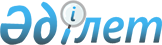 Пятигорское ауылының көшелерін қайта атау туралыАқмола облысы Жарқайың ауданы Пятигорский ауылдық округі әкімінің 2008 жылғы 5 маусымдағы N 3 шешімі. Ақмола облысы Жарқайың ауданының Әділет басқармасында 2008 жылғы 30 маусымда N 1-12-89 тіркелді

      «Қазақстан Республикасының әкімшілік-аумақтық құрылғысы туралы» Қазақстан Республикасы Заңының 4-тармағындағы 14-бабына сәйкес, Пятигорский ауылдық тұрғындарының пікірлерін есепке ала отырып ауылдық округ әкімі ШЕШІМ ЕТТІ:



      1. Пятигорский ауылдық округі аймағындағы көшелер қайта аталынсын:

      «Новоселов» көшесі «Талғат Мұсабаев» атындағы көшесіне

      «Целинная» көшесі «Қасым Давлеталин» атындағы көшесіне

      «Ленин» көшесі «Жеңіс» көшесіне

      «Молодежная» көшесі «Сәкен Сейфуллин» атындағы көшесіне

      «Киров» көшесі «Әлия Молдағұлова» атындағы көшесіне



      2. Осы шешім Жарқайың ауданы әділет басқармасында мемлекеттік тіркеу күннен күшіне енеді және ресми халыққа жарияланған күнінен әрекет етеді.      Пятигорский ауылдық

      округінің әкімі м.а.                       Г.Шакирова
					© 2012. Қазақстан Республикасы Әділет министрлігінің «Қазақстан Республикасының Заңнама және құқықтық ақпарат институты» ШЖҚ РМК
				